FORMULÁRIO DE RECURSORECURSO DO CANDIDATOANÁLISE DO RECURSO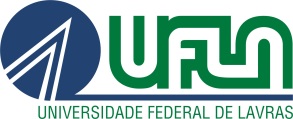 UNIVERSIDADE FEDERAL DE LAVRASPET ZOOTECNIANome CompletoMatrículaCelulares / Telefone / RamalE-mailsDigite seu recurso aqui de forma digitada.Lavras - MG ______/_______/_______, Assinatura do candidato:_______________________________________________________________________________________Assinatura do(a) do Tutor_____________________________________________Nome CompletoLavras – MG ____/____/____